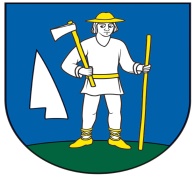   		 		OBEC RENČIŠOVObecný úrad, Renčišov č. 11, 082 63 p. JarovniceZVEREJNENIEelektronickej adresy Obce Renčišov pre referendum v roku 2023V súlade s § 169 ods. 3 a § 170 ods. 3 zákona č. 180/2014 Z. z. o podmienkach výkonuvolebného práva a o zmene a doplnení niektorých zákonov v znení neskorších predpisov Obec Renčišov zverejňujepre referendum, ktoré sa bude konať dňa 21. januára 2023 elektronickú adresu :obec.rencisov@post.skna doručenie :- oznámenia o delegovaní člena a náhradníka do okrskovej volebnej komisieV Renčišove, 09. 11. 2022Miroslav Paločkostarosta obce